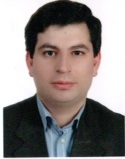 استادیار دانشکده مهندسی- دانشگاه تهرانامیرحسین کیهانی پورتلفن دفتر:  +98 (21)پست الکترونیکی: keyhanipour@ut.ac.irتحصیلاتکارشناسی,1381,مهندسی کامپیوتر,دانشگاه صنعتی شریف
M.S,1385,مهندسی کامپیوتر,دانشگاه تهران
P.H.D,1394,مهندسی کامپیوتر,دانشگاه تهران
زمینههای تخصصیو حرفهایسوابق کاري و فعالیت های اجراییمعاون علمی دانشکده مهندسی دانشکدگان فارابی-(از 1402)
نماینده هیأت اجرایی جذب اعضای هیأت علمی دانشگاه تهران در کارگروه بررسی توانایی علمی دانشکده مهندسی دانشکدگان فارابی-(1400-1402)
فعالیت های علمیمقالات- بررسی کاربردهای نظریه گراف در بازیابی اطلاعات. پیروزمند مریم, کیهانی پور امیرحسین, معینی علی (1402)., فناوری اطلاعات و ارتباطات ایران, 16(59 و60), 1-20.

- Graph-based comparative analysis of learning to rank datasets. Keyhanipour Amir Hosein (2023)., International Journal of Data Science and Analytics, -(-).

- SeaRank: relevance prediction based on click models in a reinforcement learning framework. Keyhanipour Amir Hosein,  Farhad Oroumchian (2022)., Data Technologies and Applications, 56(5), 1-24.

- Click models inspired learning to rank. Keyhanipour Amir Hosein,  Farhad Oroumchian (2021)., International Journal of Web Information Systems, 17(4), 261-286.

- Effective Learning to Rank for the Persian Web Content. Keyhanipour Amir Hosein (2019)., Journal of Information Technology Management, 4(11), 92-109.

- یادگیری رتبه ‏بندی محتوای فارسی وب بر مبنای برنامه‏ نویسی ژنتیک چند لایه. کیهانی پور امیرحسین (1397)., فناوری اطلاعات و ارتباطات ایران, 10(37 , 38), 45-70.

- Learning to rank with click-through features in a reinforcement learning framework. Keyhanipour Amir Hosein, Moshiri Behzad, Piroozmand Maryam, Aromchiyan Farhad, Moeini Ali (2016)., International Journal of Web Information Systems, 12(4), 448-476.

- Integration of data fusion and reinforcement learning techniques for the rank-aggregation problem. Keyhanipour Amir Hosein, Moshiri Behzad, Rahgozar Maseud, Aromchiyan Farhad, Ansari Ali Asghar (2015)., International Journal of Machine Learning and Cybernetics, 15(6), 1-15.

- A GP-adaptive web ranking discovery framework based on combinative content and context features. Keyhanipour Amir Hosein, Piroozmand Maryam, Badee Kambiz (2009)., Journal of Informetrics, 3(1), 78-89.

کنفرانس ها- بررسی سیستم‌عامل‌های بلادرنگ و تاثیر استفاده الگوریتم‌های متفاوت زمانبندی پردازنده در آنها. واحدی امیر, کیهانی پور امیرحسین (1401)., ششمین کنفرانس بین المللی مطالعات جهانی در مهندسی کامپیوتر، برق و مکانیک, 29-29 آذر, تهران, ایران.

- بهبود عملکرد سیستم های توصیه گر مبتنی بر تکنولوژی بلاک چین. بهرام پورلمر سحر, موحدی زهرا, کیهانی پور امیرحسین (1400)., هفتمین کنفرانس بین المللی وب پژوهی, 29-30 فروردین, تهران, ایران.

- An Entanglement-Inspired Action Selection and Knowledge Sharing Scheme for Cooperative Multi-agent Q-Learning Algorithm used in Robot Navigation. Karami Mohamad hasan, آقابابا حسین, Keyhanipour Amir Hosein (2020)., 2020 10th International Conference on Computer and Knowledge Engineering (ICCKE), 29-30 October.

- Quantum concurrent actions selection. Kiani Ghazaleh, آقابابا حسین, Keyhanipour Amir Hosein (2019)., International Workshop on Quantum Computing and Quantum Optics, 30-31 October, Tabriz, IRAN.

- بکارگیری رویکرد رتبه بندی مبتنی بر یادگیری برای محتوای فارسی وب. کیهانی پور امیرحسین (1398)., کنفرانس بین المللی وب پژوهی, 4-5 فروردین, تهران, ایران.

- استفاده از اطلاعات برچسب با مدل حافظه‌ی کوتاه‌مدت طولانی برای بهبود عملکرد سیستم‌های توصیه‌گر فیلم به کاربران. قربانی معصومه, فولادی قلعه کاظم, کیهانی پور امیرحسین (1398)., پنجمین کنفرانس بین‌المللی وب پژوهی, 4-5 فروردین, تهران, ایران.

- User-based meta-search with the co-citation graph. Keyhanipour Amir Hosein, Piroozmand Maryam (2008)., IEEE International Conference on the Applications of Digital Information and Web Technologies (ICADIWT 2008), 4-6 August, CZECH%20REPUBLIC.

- Meta-Search Utilizing Evolutionary Recommendation: A Web Search Architecture Proposal.  Dusan Husek, Keyhanipour Amir Hosein (2007)., International Workshop on Intelligent Web Based Tools (IWBT-07), in conjunction with the 19th IEEE International conference on Tools with Artificial Intelligence (ICTAI-07), 29-31 October, GREECE.

- ارزیابی محتوای وب ایران از منظر دولت الکترونیک. کیهانی پور امیرحسین, زارع بیدکی علی محمد, آزادنیا محمد (1385)., دوازدهمین کنفرانس بین‌المللی سالانه انجمن کامپیوتر ایران, 1-3 بهمن, تهران, IRAN.

کتب - Dynamics of Search Engines: An Introduction. Keyhanipour Amir Hosein, Moshiri Behzad, Piroozmand Maryam (2007).

مجلاتپایان نامه ها و رساله ها- یادگیری رتبه بندی عمیق با استفاده از نظریه ترکیب اطلاعات، صابر جانی، امیرحسین کیهانی پور، کارشناسی ارشد،  1402/6/26 

- طراحی و  پیاده‌سازی فراجویشگر بومی هوشمند برمبنای تکنیک‌های ترکیب و بازیابی اطلاعات، رعنا ایرنگ، امیرحسین کیهانی پور، کارشناسی ارشد،  1401/11/30 

- بهبود عملکرد مدیریت زنجیره تامین با استفاده از تکنولوژی زنجیره‌بلوکی، مژگان نوروزی نژاد، امیرحسین کیهانی پور، کارشناسی ارشد،  1400/7/6 

- تولید صحنه از روی توصیف متنی با استفاده از یادگیری عمیق، پرتو چرخ کار، امیرحسین کیهانی پور، کارشناسی ارشد،  1400/7/12 

- تشخیص نظرات هرز با استفاده از یادگیری عمیق، محمود علی عرب، امیرحسین کیهانی پور، کارشناسی ارشد،  1400/6/31 

- بهبود مدیریت فرآیند‌های کسب و کار با استفاده از تکنولوژی زنجیره‌ بلوکی، سحر بهرام پورلمر، امیرحسین کیهانی پور، کارشناسی ارشد،  1399/12/7 

- جستجوی شخص توسط شبکه های عصبی عمیق ، نرگس حسینی، امیرحسین کیهانی پور، کارشناسی ارشد،  1398/11/20 

- تعمیم یادگیری تقویتی با استفاده از محاسبات کوانتومی ، غزاله کیانی، امیرحسین کیهانی پور، کارشناسی ارشد،  1398/11/20 

- بهبود کارایی سیستمهای توصیه گر با استفاده از رویکرد یادگیری عمیق ، معصومه قربانی، امیرحسین کیهانی پور، کارشناسی ارشد،  1397/11/28 

